25 сентября 2019г. детей старшей группы «Вишенки», пригласили на экскурсию в библиотеку. В библиотеке детишек ждал теплый прием. Библиотекарь рассказала ребятам о том, что библиотека – это хранилище книг, для чего она нужна и как нужно с книгой обращаться. Много эмоций вызвало посещение детского уголка в библиотеке. Библиотекарь обратила внимание, как аккуратно расставлены книги на полках, все стоят ровным рядом. И у каждой книги своё место. Большое внимание детей привлек к себе Карлсон. Он загадывал детям загадки и играл с ними.Экскурсия произвела на дошкольников огромное впечатление. Они теперь с нетерпением будут ждать, когда станут читателями этой библиотеки. 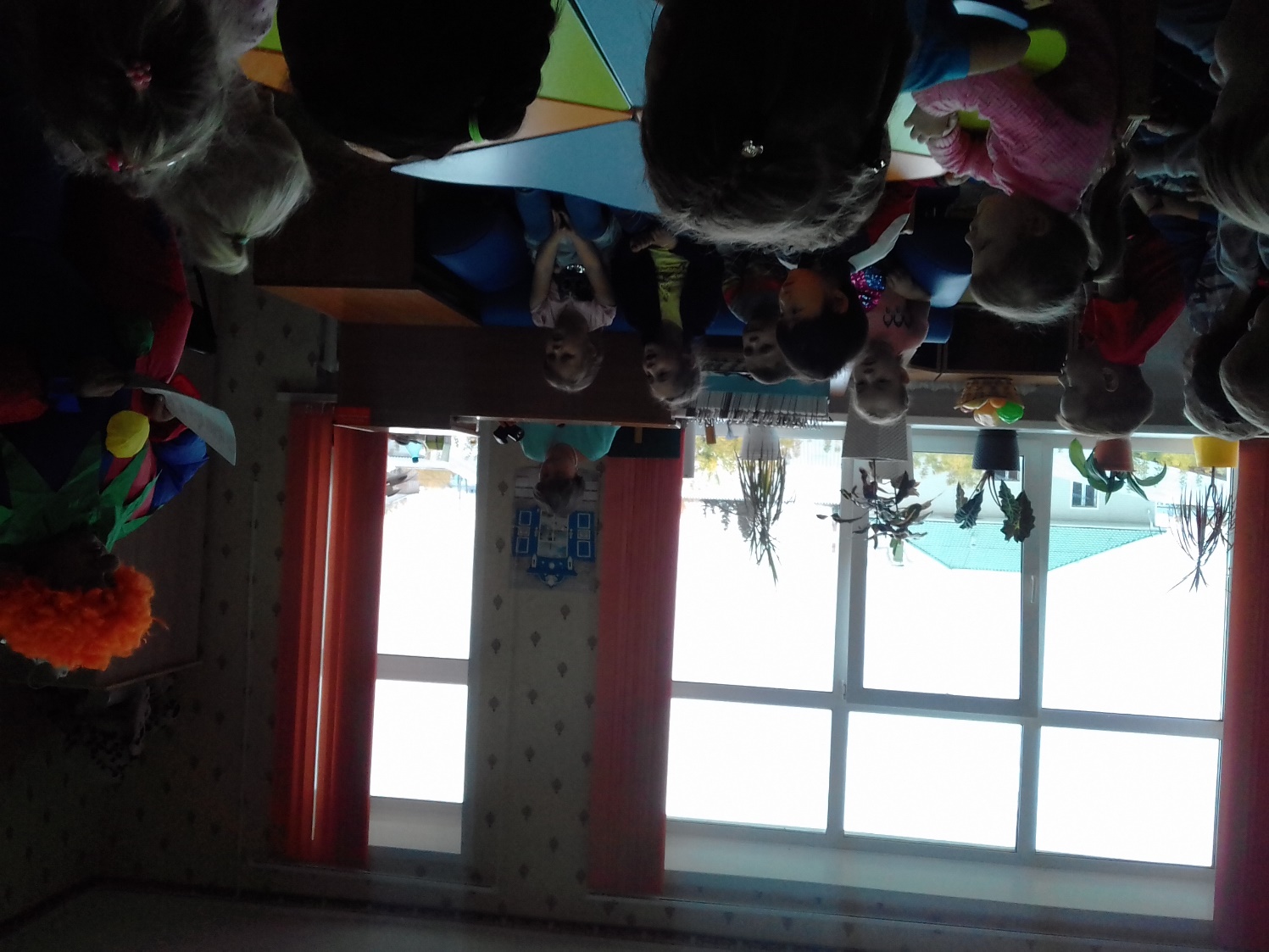 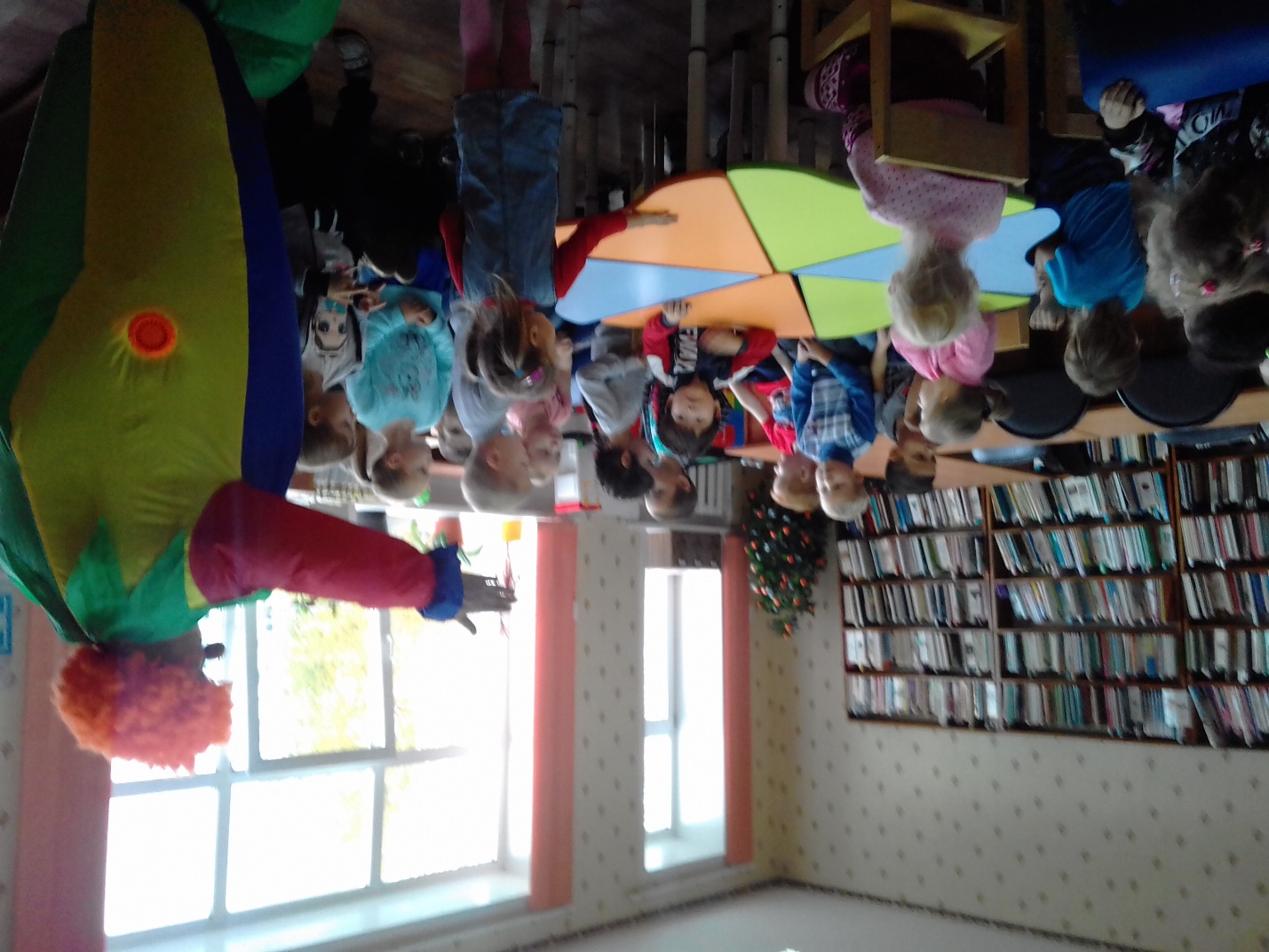 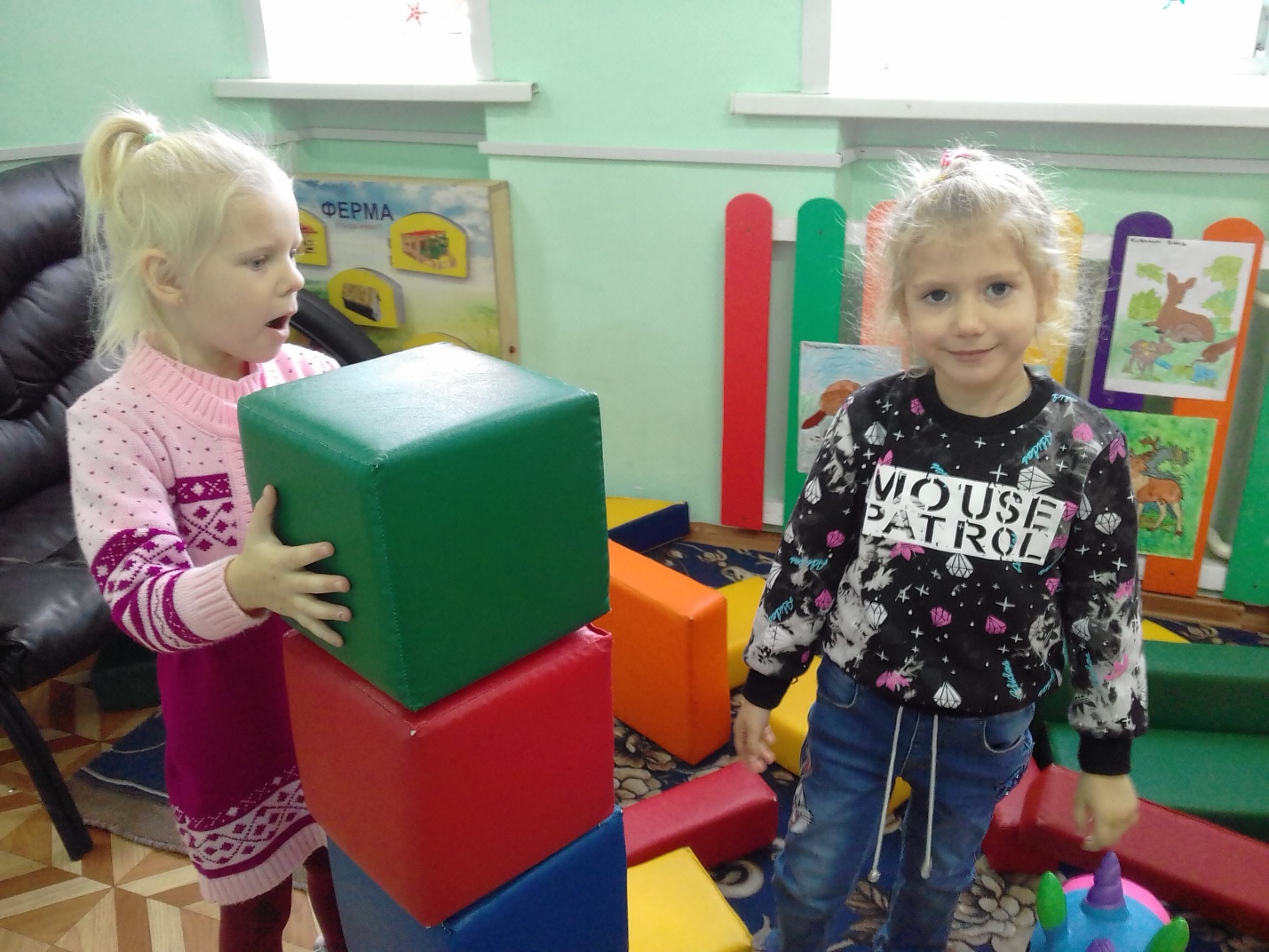 